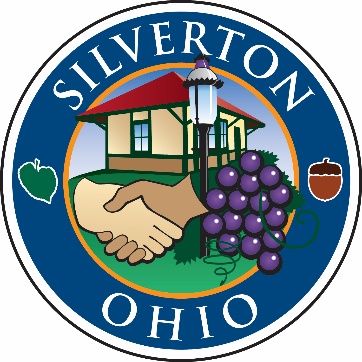 RECORD OF PROCEEDINGSMinutes of the Silverton Village Council Public HearingHeld Thursday, April 19, 2018The Council of the Village of Silverton met for a public hearing in the Community Room at Silverton Paideia Elementary School, located at 7451 Montgomery Road at 6:00 pm on Thursday, April 19, 2018. Mayor Smith called the meeting to order.OPENING REMARKS:Mayor Smith led a moment of silent prayer, followed by the Pledge of Allegiance. ROLL CALL:Elected Officials:John Smith, Mayor			PresentShirley Hackett-Austin, Council	AbsentMark Quarry, Council			PresentFrank Sylvester, Council		PresentIdella Thompson, Council		PresentDottie Williams, Council		PresentFranklin Wilson, Council		PresentMr. Sylvester motioned to excuse Mrs. Hackett-Austin and was seconded by Mr. Quarry. Motion carried by a unanimous voice vote. Also present:Tom Carroll, Village Manager Meredith George, Clerk of CouncilBryan Pacheco, Village SolicitorSOLAR PANEL REVIEW PUBLIC HEARING:Open Public HearingMr. Quarry motioned to open the public hearing and was seconded by Mrs. Thompson. Motion carried by a unanimous voice vote. Mr. Carroll explained that the purpose of the public hearing was to give the public an opportunity to comment on a proposed zoning change that would allow unscreened solar panels in the commercially zoned districts. Public Comment None. There were no members of the general public present at the hearing. Close Public HearingMrs. Williams motioned to close the public hearing and was seconded by Mrs. Thompson. Motion carried by a unanimous voice vote. ADJOURNMENT:Mr. Quarry moved for adjournment and was seconded by Mrs. Williams. Motion carried by a unanimous voice vote.The meeting was adjourned at 6:05 p.m.Respectfully submitted,_____________________________        Meredith L. GeorgeClerk of Council_____________________________John A. SmithMayor